Ανακοίνωση 2ου Εργαστηρίου Επιχειρηματικότητας Μετά την επιτυχημένη ολοκλήρωση του 1ου Εργαστηρίου Επιχειρηματικότητας της ΜΟΚΕ ΤΕΙ Πάτρας– με αιτήσεις που ξεπέρασαν τις 120! -, η ΜΟΚΕ ΤΕΙ Πάτρας σε συνεργασία με τη projectyou οργανώνει το 2o Εργαστήριο Επιχειρηματικότητας με στόχο να προσφέρει πρακτικές γνώσεις και βήμα προς βήμα καθοδήγηση σε όσους ενδιαφέρονται να δημιουργήσουν τη δική τους βιώσιμη επιχείρηση τώρα ή στο μέλλον.Η ΜΟ.Κ.Ε του ΤΕΙ Πάτρας ανακοινώνει στους φοιτητές και απόφοιτους του ΤΕΙ,  που ήδη εχουν καταθέσει δήλωση συμμετοχής από την πρόσκληση του 1ου εργαστηρίου, ότι το 2ο Εργαστήριο Επιχειρηματικότητας θα πραγματοποιηθεί τη Πέμπτη 10 και Παρασκευή 11 Ιανουαρίου 2013.Ο πίνακας συμμετοχόντων καθώς και το πρόγραμμα του εργαστηρίου επισυνάπτεται. Προσοχή!!Όσοι συμπεριλαμβάνονται στον πίνακα συμμετοχόντων του 2ου εργαστηρίου επιχειρηματικότητας (ομάδα Α και Β), αλλά λόγω αδυναμίας δεν μπορούν να το παρακολουθήσουν, παρακαλούνται όπως ενημερώσουν το Γραφείο Υποστήριξης της ΜΟΚΕ (moke@teipat.gr, τηλ. 2610-369093) το αργότερο εως τη Δευτέρα 7 Ιανουαρίου 2013 ώστε να προωθηθούν οι αιτήσεις τους στο 3ο Εργαστήριο. Σε αντίθετη περίπτωση, όσοι δηλαδή δεν ενημερώσουν για την απουσία τους, θεωρούνται επωφελούμενοι και πάουν να εχουν το δικαίωμα επανασυμμετοχής στα εργαστήρια της ΜΟΚΕ με την ίδια θεματολογία.Οι θέσεις που θα ακυρωθούν, θα καλυφθούν από τον πίνακα επιλαχόντων.Από το Γραφείο ΥποστήριξηςΜονάδας Καινοτομίας & Επιχειρηματικότητας (ΜΟΚΕ) ΤΕΙ Πάτρας 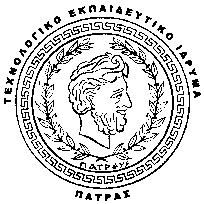 Τ.Ε.Ι. ΠΑΤΡΑΣΜΟΝΑΔΑ ΚΑΙΝΟΤΟΜΙΑΣ ΚΑΙ  ΕΠΙΧΕΙΡΗΜΑΤΙΚΟΤΗΤΑΣ (ΜΟΚΕ)Πληροφορίες:Ταχ. Δ/νση: Κτίριο ΣΕΥΠ (2ος Όροφος) ΤΕΙ Πάτρας,Μεγ. Αλεξάνδρου 1, ΚουκούλιΤ.Κ.; 26334, Πόλη:, ΠάτραΤηλ: 2610-369093 (εσωτ. 9093)Ιστοσελίδα: http://moke.teipat.gre-mail: moke@teipat.gr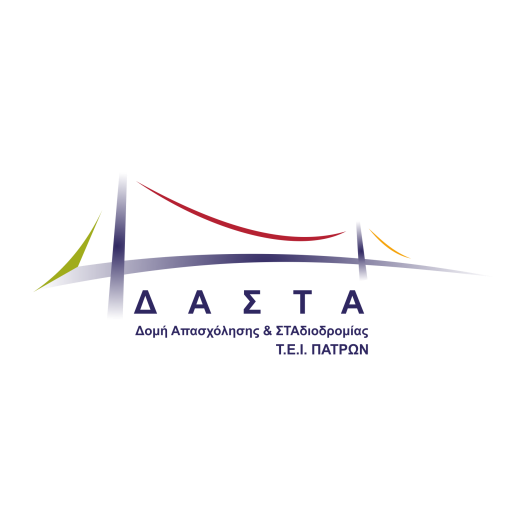 